Με το ανωτέρω σχετικό έγγραφο, το Γ.Ε.ΕΘ.Α. καλεί τους φορείς του δημοσίου τομέα να δηλώσουν τυχόν βούλησή τους να απασχολήσουν κατά το επόμενο έτος (2021) άτομα που δικαιούνται να εκπληρώσουν εναλλακτική θητεία, καθώς και τις ειδικότητες – αντικείμενα απασχόλησής τους.          Συναφώς σας γνωρίζουμε τα εξής:Από τις διατάξεις των άρθρων 59 έως και 65 του ν.3421/2005, όπως τροποποιήθηκε και ισχύει, προβλέπεται η δυνατότητα εκπλήρωσης εναλλακτικής υπηρεσίας από όσους αναγνωρίζονται ως αντιρρησίες συνείδησης, σύμφωνα με τις διατάξεις του νόμου αυτού. Η εναλλακτική υπηρεσία εκπληρώνεται σε υπηρεσίες φορέων του δημόσιου τομέα, κυμαίνεται από πέντε (5) έως δεκαπέντε (15) μήνες και συνίσταται στην παροχή υπηρεσιών κοινής ωφέλειας, σε περιοχές εκτός της περιφέρειας κατοικίας  των ενδιαφερομένων.         Όσοι εκπληρώνουν εναλλακτική  υπηρεσία δικαιούνται τροφή και στέγη από τον φορέα στον οποίο διατίθενται και εφόσον αυτός αδυνατεί,  τους καταβάλλει, ως αντίτιμο, χρηματικό ποσό ίσο με το ποσό που διατίθεται για τη σίτιση, στέγαση,  ένδυση και τις μετακινήσεις των οπλιτών, το ύψος του οποίου ανέρχεται  στα 223,53 ευρώ μηνιαίως (σχ. η υπ’ αριθμ 2/24407/0022/9-6-2005 Κ.Υ.Α. / ΦΕΚ Β’ 858). Στην περίπτωση αυτή είναι απαραίτητη η εξασφάλιση από τον ενδιαφερόμενο φορέα ανάλογου ποσού στον προϋπολογισμό του (πρόβλεψη για εγγραφή σχετικής πίστωσης στον αντίστοιχο ετήσιο προϋπολογισμό του φορέα). Κατόπιν των ανωτέρω, καλούνται οι Δήμοι, οι Περιφέρειες,τα νομικά πρόσωπα δημοσίου δικαίου αυτών και οι Σύνδεσμοι ΟΤΑ, σε περίπτωση ενδιαφέροντος και προς ενημέρωση της υπηρεσίας μας, να αποστείλουν ,σε έντυπη και ηλεκτρονική μορφή το αντίστοιχο, κατά περίπτωση, και σύμφωνα με τα κατωτέρω υποδείγματα,  διαβιβαστικό έγγραφο, σε 2 αντίτυπα. Η ηλεκτρονική μορφή του εγγράφου (αρχείο μορφής word) θα πρέπει να αποθηκευτεί άπαξ σε έναν οπτικό δίσκο (CD), ο οποίος πρέπει να διαβιβαστεί στην υπηρεσία μας, ως συνημμένο του έντυπου εγγράφου. Οι φορείς που δεν επιθυμούν να απασχολήσουν αντιρρησίες συνείδησης δεν απαιτείται να ενημερώσουν σχετικά το Υπουργείο.Το παρόν, μετά των συνημμένων του, μπορεί να αναζητηθεί στην ιστοσελίδα του Υπουργείου, στην ενότητα  «Έγγραφα» ( http://www.ypes.gr/  ).                                                                                                                       Η Προϊσταμένη της Διεύθυνσης                                                                                                                                Α. ΔιαμαντοπούλουΥΠΟΔΕΙΓΜΑ Α (ΤΡΟΦΗ & ΣΤΕΓΗ)Θέμα : Εκδήλωση ενδιαφέροντος για εκπλήρωση εναλλακτικής υπηρεσίας στο φορέα μας από άτομα που αναγνωρίζονται ως  αντιρρησίες συνείδησηςΣχετ.: α) Το υπ΄αριθμ.77829/15-11-2020 έγγραφο του Υπουργείου Εσωτερικών              β) Το υπ’ αριθμ. Φ.429.39/16/215969 Σ.6325/29-09-2020 έγγραφο του Γενικού Επιτελείου Εθνικής ΆμυναςΣε απάντηση των ανωτέρω σχετικών, σας γνωρίζουμε ότι ο φορέας μας ενδιαφέρεται να απασχολήσει κατά τα προβλεπόμενα στις σχετικές κείμενες διατάξεις  και σύμφωνα με τα αναγραφόμενα στον πίνακα που ακολουθεί,συνολικά ………….. άτομα που αναγνωρίζονται ως αντιρρησίες συνείδησης, στο πλαίσιο εκπλήρωσης εκ μέρους τους εναλλακτικής υπηρεσίας.Περαιτέρω βεβαιώνουμε ότι τα εν λόγω άτομα θα απασχοληθούν στα αντικείμενα που αναγράφονται στον πίνακα που ακολουθεί και θα τους παρασχεθεί τροφή και στέγη στο  ……………………………………………………….………..(Δομή φιλοξενίας).              Το παρόν έγγραφο, μετά του πίνακά του, εμπεριέχεται στο συνημμένο οπτικό δίσκο (cd) σε μορφή «word» και παρακαλούμε για την αποστολή του στο Γενικό Επιτελείο Εθνικής ‘Aμυνας, προς γνωστοποίηση του εν θέματι ενδιαφέροντός μας.                                                                                                     Ο ……………………………                                                                                                  (Δήμαρχος /  Περιφερειάρχης / Πρόεδρος Δ.Σ)Συνημμένα: Ένας οπτικός δίσκος (cd), στον οποίο έχει αποθηκευτεί το παρόν μετά του πίνακά του(αρχείο μορφής word).ΠΙΝΑΚΑΣ ΕΚΔΗΛΩΣΗΣ ΕΝΔΙΑΦΕΡΟΝΤΟΣ ΓΙΑ ΑΠΑΣΧΟΛΗΣΗ ΑΝΤΙΡΡΗΣΙΩΝ ΣΥΝΕΙΔΗΣΗΣ ΤΟ ΕΤΟΣ 2021(ΜΕ ΠΑΡΟΧΗ ΤΡΟΦΗΣ & ΣΤΕΓΗΣ – ΥΠΟΔΕΙΓΜΑ Β)ΟΝΟΜΑΣΙΑ ΦΟΡΕΑ :..................................................Α.Π / Ημερομηνία εγγράφου ..............................YΠΟΔΕΙΓΜΑ Β (ΜΕ ΠΑΡΟΧΗ ΜΙΣΘΟΥ)Θέμα : Εκδήλωση ενδιαφέροντος για εκπλήρωση εναλλακτικής υπηρεσίας στο φορέα μας από άτομα που αναγνωρίζονται ως  αντιρρησίες συνείδησηςΣχετ.: α) Το υπ΄αριθμ. 77829/15-11-2020 έγγραφο του Υπουργείου Εσωτερικών              β) Το υπ’ αριθμ. Φ.429.39/16/215969 Σ.6325/29-09-2020 έγγραφο του Γενικού Επιτελείου Εθνικής ΆμυναςΣε απάντηση των ανωτέρω σχετικών, σας γνωρίζουμε ότι ο φορέας μας ενδιαφέρεται να απασχολήσει κατά τα προβλεπόμενα στις σχετικές κείμενες διατάξεις  και σύμφωνα με τα αναγραφόμενα στον πίνακα που ακολουθεί συνολικά ………….. άτομα που αναγνωρίζονται ως αντιρρησίες συνείδησης, στο πλαίσιο εκπλήρωσης εκ μέρους τους εναλλακτικής υπηρεσίας.Περαιτέρω βεβαιώνουμε ότι τα εν λόγω άτομα θα απασχοληθούν στα αντικείμενα που αναγράφονται στον προαναφερόμενο πίνακα και θα τους καταβληθεί μισθός, για τον οποίο, όπως προκύπτει από σχετική βεβαίωση της οικονομικής μας υπηρεσίας, πρόκειται να προβλεφθούν σχετικές πιστώσεις στον αντίστοιχο, ετήσιο προϋπολογισμό μας.               Το παρόν έγγραφο, μετά του πίνακά του, εμπεριέχεται στο συνημμένο οπτικό δίσκο (cd) σε μορφή «word» και παρακαλούμε για την αποστολή του στο Γενικό Επιτελείο Εθνικής Άμυνας, προς γνωστοποίηση του εν θέματι ενδιαφέροντός μας.                                                                                                     Ο ……………………………                                                                                                  (Δήμαρχος /  Περιφερειάρχης / Πρόεδρος Δ.Σ)Συνημμένα: Ένας οπτικός δίσκος (cd), στον οποίο έχει αποθηκευτεί το παρόν μετά του πίνακά του(αρχείο μορφής word).ΠΙΝΑΚΑΣ ΕΚΔΗΛΩΣΗΣ ΕΝΔΙΑΦΕΡΟΝΤΟΣ ΓΙΑ ΑΠΑΣΧΟΛΗΣΗ ΑΝΤΙΡΡΗΣΙΩΝ ΣΥΝΕΙΔΗΣΗΣ ΤΟ ΕΤΟΣ 2021(ΜΕ ΠΑΡΟΧΗ ΜΙΣΘΟΥ-ΥΠΟΔΕΙΓΜΑ Β)ΟΝΟΜΑΣΙΑ ΦΟΡΕΑ :..................................................Α.Π / Ημερομηνία εγγράφου ..............................Ο ΔΗΜΑΡΧΟΣ / ΠΕΡΙΦΕΡΕΙΑΡΧΗΣ / ΠΡΟΕΔΡΟΣ Δ.Σ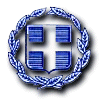 ΠΡΟΣΟΧΗΠΡΟΘΕΣΜΙΑ : 08-12-2020ΕΛΛΗΝΙΚΗ ΔΗΜΟΚΡΑΤΙΑ ΥΠΟΥΡΓΕΙΟ ΕΣΩΤΕΡΙΚΩΝ Γενική Γραμματεία Ανθρώπινου ΔυναμικούΔημόσιου ΤομέαΔ/νση Προσωπικού Τ.ΑΤμήμα Παρακολούθησης & Επεξεργασίας Στοιχείων Προσωπικού Τ.ΑΥπευθ. Ενημέρωσης:  Ν. Θεοδωρακοπούλου, τηλ. 213 136 4388 Ταχ.Δ/νση : Σταδίου 27, 101 83 Αθήναe-mail: gramatia@ypes.grΑθήνα, 15 Νοεμβρίου 2020Αριθμ. Πρωτ.: 77829ΠΡΟΣ : Δήμους & Περιφέρειες (για τις δικές τους ενέργειες και με την παράκληση να ενημερώσουν σχετικά τα οικεία ΝΠΔΔ, Ιδρύματα και Συνδέσμους ΟΤΑ στους οποίους συμμετέχουνΓραφεία Δημάρχων & ΠεριφερειαρχώνΘΕΜΑ: Αντιρρησίες Συνείδησης (Εναλλακτική Υπηρεσία)Σχετ.:Το αριθμ. Φ.429.39/16/215969 Σ.6325/29-09-2020 έγγραφο του Γενικού Επιτελείου Εθνικής ΆμυναςΘΕΜΑ: Αντιρρησίες Συνείδησης (Εναλλακτική Υπηρεσία)Σχετ.:Το αριθμ. Φ.429.39/16/215969 Σ.6325/29-09-2020 έγγραφο του Γενικού Επιτελείου Εθνικής ΆμυναςΚΟΙΝΟΠΟΙΗΣΗ (με το ηλεκτρ. ταχυδρομείο):Γενικό Επιτελείο Εθνικής ΆμυναςΒ’ Κλάδος / Β4 (ΔΝΣ)Τμήμα Συντονισμού Διοικήσεων Στρατολογίαςe-mail:  geetha_dsl@stratologia.grΕΣΩΤΕΡΙΚΗ ΔΙΑΝΟΜΗ:Διεύθυνση Ηλεκτρονικής Διακυβέρνησης (με την παράκληση να αναρτηθεί το παρόν μετά των συνημμένων του στην ιστοσελίδα του Υπουργείου,  στην επικαιρότητα και στην ενότητα «Έγγραφα»)Δ/νση Προσωπικού Τοπικής  ΑυτοδιοίκησηςΤμήμα Προσωπικού Ιδιωτικού ΔικαίουΔ/νση Οργ. & Λειτ. Αποκεντρωμένων ΔιοικήσεωνΑποστέλλεται σε 2 αντίτυπα«Επωνυμία / Διεύθυνση Φορέα»Πληροφορίες : Ημερομηνία :Α.Π  : ΠΡΟΣ:   ΥΠΟΥΡΓΕΙΟ ΕΣΩΤΕΡΙΚΩΝ Δ/νση Προσωπικού Τ.Α.Τμήμα Παρακολούθησης & Επεξεργασίας Στοιχείων Προσωπικού Τ.Α.Α/ΑΦΟΡΕΑΣΠΕΡΙΟΧΗ ΘΕΣΗΣΤΑΧΥΔΡΟΜΙΚΗ ΔΙΕΥΘΥΝΣΗ - Τ.Κ. ΤΗΛ – FAX- e-mailΕΙΔΙΚΟΤΗΤΑ – ΑΝΤΙΚΕΙΜΕΝΟ ΑΠΑΣΧΟΛΗΣΗΣΑΡΙΘΜΟΣ ΘΕΣΕΩΝΠΑΡΑΤΗΡΗΣΕΙΣ1.2.3.4.5..................................................................................................................................................................................................................................................................Αποστέλλεται σε 2 αντίτυπα«Επωνυμία / Διεύθυνση Φορέα»Πληροφορίες : Ημερομηνία :Α.Π  : ΠΡΟΣ:   ΥΠΟΥΡΓΕΙΟ ΕΣΩΤΕΡΙΚΩΝ Δ/νση Προσωπικού Τ.Α.Τμήμα Παρακολούθησης & Επεξεργασίας Στοιχείων Προσωπικού Τ.Α.Α/ΑΦΟΡΕΑΣΠΕΡΙΟΧΗ ΘΕΣΗΣΤΑΧΥΔΡΟΜΙΚΗ ΔΙΕΥΘΥΝΣΗ - Τ.Κ. ΤΗΛ – FAX- e-mailΕΙΔΙΚΟΤΗΤΑ – ΑΝΤΙΚΕΙΜΕΝΟ ΑΠΑΣΧΟΛΗΣΗΣΑΡΙΘΜΟΣ ΘΕΣΕΩΝΠΑΡΑΤΗΡΗΣΕΙΣ1.2.3.4.5..................................................................................................................................................................................................................................................................